Written Work System for Adult 1 of 2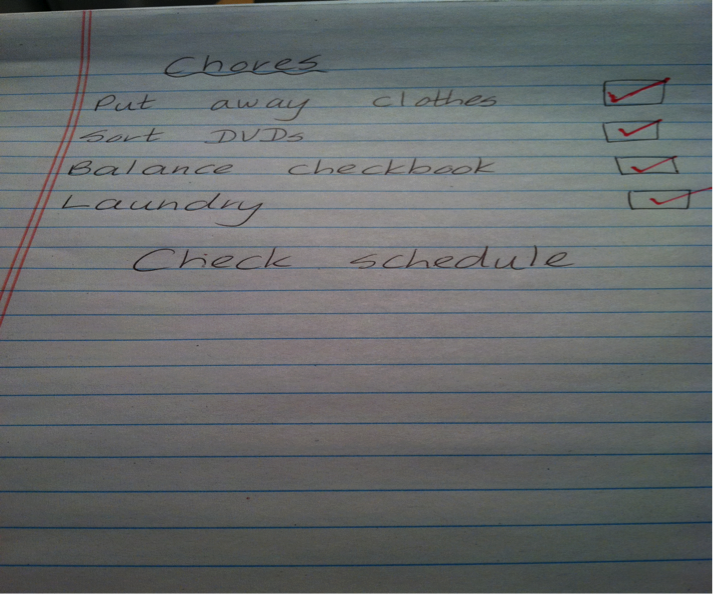 Category: Work SystemsDescription: Written list of activities to be completed is placed on desk. Learner checks off each activity as he completes it.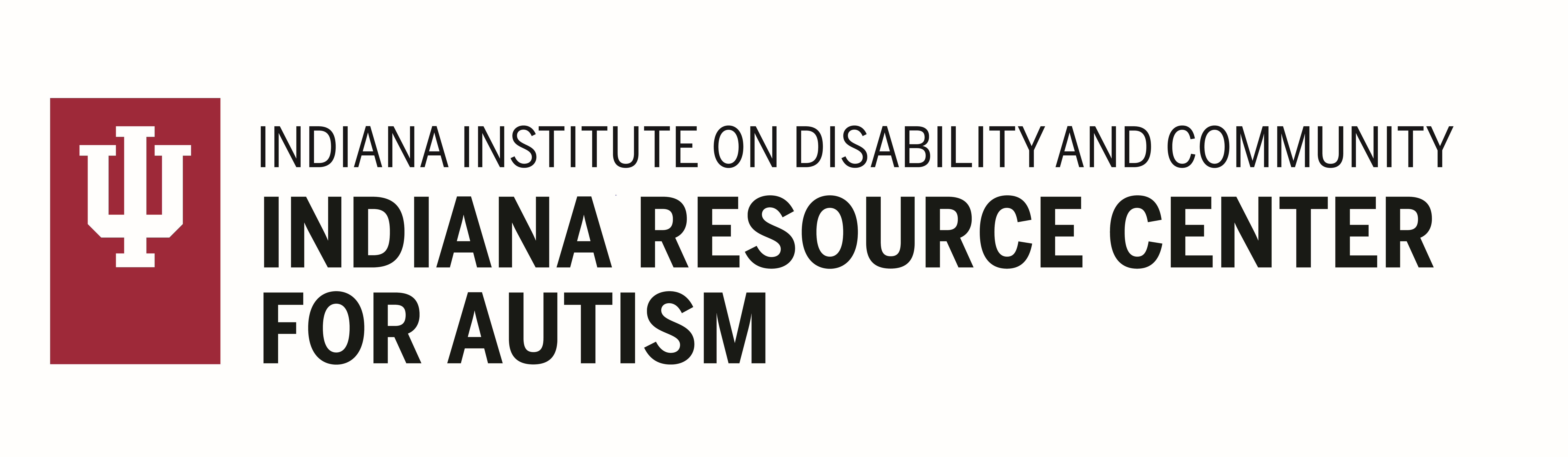 